OBECNÍ ÚŘAD KARLOVICE
Karlovice 47, 763 02 Zlín 4
IČO: 46276076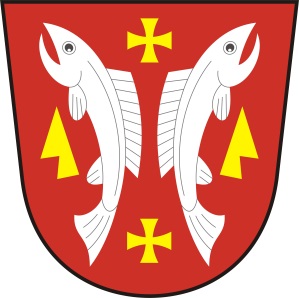 VOLBY DO EVROPSKÉHO PARLAMENTU 
24. a 25. května 2019Podle zákona č. 62/2009 Sb., o volbách do Evropského parlamentu a o změně některých zákonů, ve znění pozdějších předpisů, (dále jen „zákon“) a vyhlášky č 409/2003 Sb., k provedení zákona č. 62/2003 Sb., o volbách do Evropského parlamentu a o změně některých zákonů, ve znění pozdějších předpisů, (dále jen „vyhláška“) - § 32 odst. 2 zákonaoznamuji, že volba se koná v knihovně obecního úřaduv pátek   24. května 2019 od 14.00 – 22.00 hod.v sobotu 25. května 2019 od   8.00 – 14.00 hod.Karlovice, 9. 5. 2019Lubomír Řehůřek
starosta